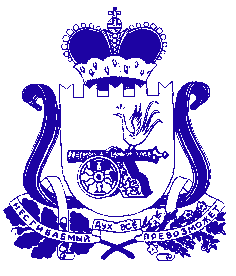 АДМИНИСТРАЦИЯ МУНИЦИПАЛЬНОГО ОБРАЗОВАНИЯ «САФОНОВСКИЙ РАЙОН» СМОЛЕНСКОЙ ОБЛАСТИРАСПОРЯЖЕНИЕот 12.05.2020 № 283-р Предоставить право подписи свидетельств об осуществлении перевозок по маршруту регулярных перевозок, утвержденных Приказом Министерства транспорта Российской Федерации от 10.11.2015 № 331, и карт маршрута регулярных перевозок, утвержденных Министерства транспорта Российской Федерации от 10.11.2015 № 332, первому заместителю Главы муниципального образования «Сафоновский район» Смоленской области Голоскоку Николаю Николаевичу.И.п. Главы муниципального образования«Сафоновский район» Смоленской области			      А.И. ЛапиковО предоставлении права подписи первому заместителю Главы муниципального образования «Сафоновский район» Смоленской области